重庆西南艺考教育培训学校教学区管理表填表日期：     年    月     日重庆市沙坪坝区西南艺考教育培训学校执行负责人： 邱超                      班级负责人：          班          老师执行负责人： 邱超                      班级负责人：          班          老师执行负责人： 邱超                      班级负责人：          班          老师执行负责人： 邱超                      班级负责人：          班          老师执行负责人： 邱超                      班级负责人：          班          老师执行负责人： 邱超                      班级负责人：          班          老师执行负责人： 邱超                      班级负责人：          班          老师执行负责人： 邱超                      班级负责人：          班          老师注意事项日期日期日期日期日期日期备注：不合格打“△”，合格“空白”注意事项二三四五六日备注：不合格打“△”，合格“空白”严格执行《学校教师守则》和《学校学生管理制度》校内禁止抽烟（老师、学生）教室做好卫生，物品各自分类，干净整洁教室注意通风，插线板不能统一充电太多，不用时及时关闭开关学生的手机管理要严格执行（教学区域不能出现手机）老师和学生上课的精神面貌保持最佳（学生老师上课专注度要高）教室设备不用时要及时关闭规范请假流程，学生离校假条必须加盖校学生处鲜章定期开班会，时刻提醒学生安全、消防、学习心态及心理辅导等老师上课不允许玩手机（除开讲课需要）班级的文化氛围工整、实用、分类明确老师提前到教室安排学生做上课前准备颜料的清理和处理（残留的垃圾放在每个班对应的垃圾桶里）安全出口要保持畅通（教室门往里开）保持良好的班级纪律老师多在教室走动，观察学生画画状态及问题学生碰见老师礼貌微笑禁止在教室走廊嬉皮打闹，大声喧哗不刻意破坏公共设施老师形象问题，穿戴应干净整洁，工作时佩戴工作牌本周总结（王灿）：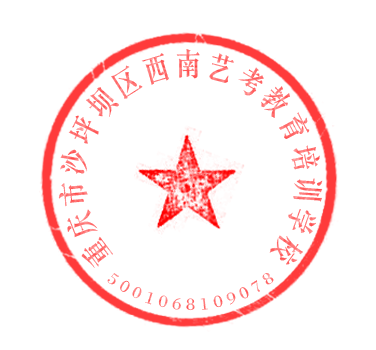 本周总结（王灿）：本周总结（王灿）：本周总结（王灿）：本周总结（王灿）：本周总结（王灿）：本周总结（王灿）：本周总结（王灿）：